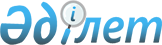 "Акваөсіру (балық өсіру шаруашылығы) өнімділігін және өнім сапасын арттыруды субсидиялау қағидаларын бекіту туралы" Қазақстан Республикасы Премьер-Министрінің орынбасары – Қазақстан Республикасы Ауыл шаруашылығы министрінің 2018 жылғы 4 қазандағы № 408 бұйрығына өзгерістер мен толықтырулар енгізу туралы
					
			Күшін жойған
			
			
		
					Қазақстан Республикасы Ауыл шаруашылығы министрінің 2021 жылғы 23 маусымдағы № 190 бұйрығы. Қазақстан Республикасының Әділет министрлігінде 2021 жылғы 8 шілдеде № 23342 болып тіркелді. Күші жойылды - Қазақстан Республикасы Экология, геология және табиғи ресурстар министрінің 2022 жылғы 24 мамырдағы № 180 бұйрығымен.
      Ескерту. Күші жойылды – ҚР Экология, геология және табиғи ресурстар министрінің 24.05.2022 № 180 (алғашқы ресми жарияланған күнінен кейін күнтізбелік он күн өткен соң қолданысқа енгізіледі) бұйрығымен.
      БҰЙЫРАМЫН:
      1. "Акваөсіру (балық өсіру шаруашылығы) өнімділігін және өнім сапасын арттыруды субсидиялау қағидаларын бекіту туралы" Қазақстан Республикасы Премьер-Министрінің орынбасары – Қазақстан Республикасы Ауыл шаруашылығы министрінің 2018 жылғы 4 қазандағы № 408 бұйрығына (Нормативтік құқықтық актілерді мемлекеттік тіркеу тізілімінде № 17583 болып тіркелген) мынадай өзгерістер мен толықтырулар енгізілсін:
      көрсетілген бұйрықпен бекітілген Акваөсіру (балық өсіру шаруашылығы) өнімділігін және өнім сапасын арттыруды субсидиялау қағидаларында:
      2 және 3-тармақтар мынадай редакцияда жазылсын:
      "2. Осы Қағидаларда мынадай негізгі ұғымдар пайдаланылады:
      1) акваөсіру – балық ресурстарының және басқа да су жануарларының өсімін жасанды жолмен молайту және өсіру;
      2) балық басын толықтыратын аналық балық үйірі (бұдан әрі – ББТАБҮ) – су биологиялық ресурстарын сақтау үшін селекциялық мақсаттар, асыл тұқымдық және өнімділік сапасы жоғары акваөсіру объектілерін молықтыру мақсаттары үшін пайдаланылатын қорғалатын түрлерді қоса алғанда, бақыланатын жағдайларда ұсталатын балықтар мен басқа да су жануарларының әртүрлі жастағы топтары;
      3) балық азығы – балықтарға арналған отандық немесе шетелдік өндірістің теңгерімделген толық рационды құрамажемінің барлық түрі;
      4) балық өсіру шаруашылығы – акваөсірудің кәсіпкерлік қызмет мақсатында балықтардың өсімін жасанды молайту және өсіру жөніндегі бағыты;
      5) балық өсіру-биологиялық негіздеме (бұдан әрі – БӨБН) – жануарлар дүниесін қорғау, өсімін молайту және пайдалану саласындағы ғылыми ұйымдар жүргізілген зерттеулер мен қолда бар ғылыми деректерді, сынақтан өткізілген технологияларды және табиғи және акваөсіру қажеттіліктері үшін бейімделген су айдындарының жай-күйі мен әлеуетін бағалау жөніндегі басқа да іс-шараларды, су айдындарын, түрлердің биология ерекшеліктерін, өсіру технологияларын, ветеринариялық-санитариялық талаптарды, азық рецептурасын және азықтандыру режимін, табиғи азықтық базаның әлеуетін арттыруды, сондай-ақ өсімін молайтуды және балық жіберуді ұйымдастыруды кешенді бағалауды қамтитын, балықтар мен басқа да су жануарларын жасанды өсіру жөніндегі өзге де тәсілдерді зерделеу нәтижесінде әзірлеген ғылыми негізделген ұсынымдар кешені; 
      6) балық өсіру материалы (бұдан әрі – БӨМ) – балық өсіру объектісіне қарай, су айдындарына балық жіберуге арналған дернәсілдер, құртшабақтар, шабақтар және балықтардың жасына байланысты басқа да топтары; 
      7) балықтың қайдан ауланғаны туралы анықтама – "Балықтың қайдан ауланғаны туралы анықтама нысанын бекіту туралы" Қазақстан Республикасы Премьер-Министрінің орынбасары – Қазақстан Республикасы Ауыл шаруашылығы министрінің 2016 жылғы 8 шілдедегі № 304 бұйрығына (Нормативтік құқықтық актілерді мемлекеттік тіркеу тізілімінде № 14117 болып тіркелген) сәйкес белгілеген балық шаруашылығы су айдындарында және (немесе) учаскелерінде ауланған немесе балық өсіру шаруашылығында өсірілген балық ресурстары мен басқа да су жануарларының шығу тегін растайтын құжат;
      8) дәрілік препараттар – балықтарды және басқа да су жануарларын акваөсіру (балық өсіру шаруашылығы) жағдайларында оларды өсіру кезінде сыртқы ортаның әсерінен туындайтын аурулардың жұқпалы және жұқпалы емес түрлерінен емдеу үшін пайдаланылатын медициналық мақсаттағы препараттар;
      9) жеке шот – субсидиялауға арналған өтінімдерді тіркеу және олар бойынша операцияларды есепке алу мақсатында тіркелген адамды сәйкестендіруге мүмкіндік беретін жазбалардың жиынтығы;
      10) көрсетілетін қызметті жеткізуші – Қазақстан Республикасының мемлекеттік сатып алу туралы заңнамасына сәйкес облыстың, республикалық маңызы бар қалалардың, астананың ауыл шаруашылығы және балық шаруашылығы саласындағы функцияларды жүзеге асыратын жергілікті атқарушы органының құрылымдық бөлімшесі (бұдан әрі – жергілікті атқарушы орган (көрсетілетін қызметті беруші)) айқындайтын, субсидиялаудың ақпараттық жүйесіне иесі ретінде қолжетімділікті және оны сүйемелдеуді қамтамасыз ететін тұлға; 
      11) субсидиялауға арналған өтінім – тауар өндірушінің (көрсетілетін қызметті алушының) электрондық цифрлық қолтаңбасымен қол қойылған, сатып алынған балық азығына, балық өсіру материалына, дәрілік препараттарға, сондай-ақ балық басын толықтыратын аналық балық үйіріне және оларды күтіп-бағуға субсидиялар алуға арналған электрондық өтiнiм;
      12) субсидиялауға арналған өтінімдердің электрондық тізілімі (бұдан әрі – тізілім) – субсидиялауға арналған өтінімдер, сондай-ақ қарыз алушылар, кредиторлар туралы мәліметтердің жиынтығы және субсидиялаудың ақпараттық жүйесінде көрініс табатын өзге де мәліметтер;
      13) субсидиялаудың ақпараттық жүйесі – субсидиялау процестерін орындау жөніндегі қызметтерді көрсетуге арналған, "электрондық үкіметтің" веб-порталымен өзара іс-қимыл жасауға, субсидиялауға арналған өтінімді тіркеуге, сондай-ақ өтінімнің субсидиялау шарттарына сәйкестігін автоматты түрде тексеру арқылы оны өңдеуге мүмкіндік беретін ақпараттық-коммуникациялық технологиялардың, қызмет көрсетуші персоналдың және техникалық құжаттаманың ұйымдастырып, ретке келтірілген жиынтығы;
      14) субсидиялаудың ақпараттық жүйесінің веб-порталы (бұдан әрі – веб-портал) – Интернет желісінде орналасқан субсидиялаудың ақпараттық жүйесіне қолжетімділік беретін интернет-ресурс;
      15) тауар өндіруші – акваөсірумен (балық өсіру шаруашылығымен) айналысатын жеке немесе заңды тұлға (бұдан әрі – тауар өндіруші (көрсетілетін қызметті алушы));
      16) "электрондық үкіметтің" веб-порталы – нормативтік құқықтық базаны қоса алғанда, бүкіл шоғырландырылған үкіметтік ақпаратқа және электрондық нысанда көрсетілетін мемлекеттік қызметтерге, табиғи монополиялар субъектілерінің желілеріне қосуға техникалық шарттарды беру жөніндегі қызметтерге және квазимемлекеттік сектор субъектілерінің қызметтеріне қол жеткізудің бірыңғай терезесі болатын ақпараттық жүйе;
      17) электронды цифрлық қолтаңба (бұдан әрі – ЭЦҚ) – электрондық цифрлық қолтаңба құралдарымен жасалған және электрондық құжаттың дұрыстығын, оның тиесілілігін және мазмұнының өзгермейтіндігін растайтын электронды цифрлық символдар жиынтығы.
      3. Субсидиялар тауар өндірушілерге (көрсетілетін қызметті алушыларға):
      1) бекіре, албырт, тұқы, жайын, цихлид, лат, араван тұқымдас балықтар мен олардың будандарын, шаян тәрізділерді өсіру кезінде пайдаланылатын азықтарды сатып алу шығыстарының 30 (отыз) пайызын (бұдан әрі – %);
      2) БӨМ-ды сатып алу шығыстарының 50%-ын;
      3) БӨБН-ды сатып алу шығыстарының 50%-ын;
      4) дәрілік препараттарды сатып алу шығыстарының 50%-ын;
      5) ББТАБҮ-ні сатып алу және оларды күтіп-ұстау шығыстарының 50%-ын өтеу арқылы акваөсіру (балық өсіру шаруашылығы) өнімінің өзіндік құнын төмендетуге арналады.";
      6-тармақ мынадай редакцияда жазылсын:
      "6. Сатып алынған азыққа субсидиялар мынадай шарттар сақталған жағдайда төленеді:
      1) тауар өндірушінің (көрсетілетін қызметті алушының) "электрондық үкіметтің" веб-порталы арқылы сатып алынған азық үшін субсидия алуға арналған өтінімді осы Қағидаларға 1-қосымшаға сәйкес 1-нысан бойынша беруі. 
      Субсидияларды беру процесінің сипаттамасын, нысанын, мазмұны мен нәтижесін, сондай-ақ субсидияларды беру ерекшеліктерін ескере отырып, өзге де мәліметтерді қамтитын субсидиялар алуға қойылатын негізгі талаптардың тізбесі осы Қағидаларға 2-қосымшаға сәйкес "Акваөсіру (балық өсіру шаруашылығы) өнімділігін және өнім сапасын арттыруды субсидиялау" мемлекеттік көрсетілетін қызмет стандартында баяндалған.
      "Электрондық үкімет" веб-порталы мен субсидиялаудың ақпараттық жүйесінің ақпараттық өзара іс-қимылы "Ақпараттандыру туралы" Қазақстан Республикасы Заңының 43-бабына сәйкес жүзеге асырылады;
      2) субсидиялаудың ақпараттық жүйесінде субсидиялауға арналған өтінімнің тіркелуі; 
      3) субсидиялаудың ақпараттық жүйесінде деректері субсидиялаудың ақпараттық жүйесінің "Заңды тұлғалар" немесе "Жеке тұлғалар" мемлекеттік дерекқорларымен ақпараттық өзара іс-қимылы нәтижесінде расталған тауар өндірушіде (көрсетілетін қызметті алушыда) жеке шотының болуы;
      4) субсидиялаудың ақпараттық жүйесі мен электрондық шот-фактураларды қабылдайтын және өңдейтін ақпараттық жүйенің ақпараттық өзара іс-қимылы нәтижесінде тауар өндірушінің (көрсетілетін қызметті алушының) азықты сатып алуын растауы (азық жеткізушілердің тиісті электрондық шот-фактурасының болуы);
      5) субсидиялаудың ақпараттық жүйесі мен электрондық шот-фактураларды қабылдайтын және өңдейтін ақпараттық жүйенің ақпараттық өзара іс-қимылы нәтижесінде тауар өндірушінің (көрсетілетін қызметті алушының) балық өнімін алдыңғы жылдың төртінші тоқсанында және/немесе ағымдағы жылы өндіру көлемінің расталуы;
      6) субсидиялаудың ақпараттық жүйесі мен "Е-лицензиялау" мемлекеттік дерекқоры" ақпараттық жүйесінің (бұдан әрі – "Е-лицензиялау" МДҚ" АЖ ) ақпараттық өзара іс-қимылы нәтижесінде "Жануарлар дүниесін қорғау, өсімін молайту және пайдалану туралы" Қазақстан Республикасы Заңының (бұдан әрі – Заң) 26-бабы 1-3-тармағына сәйкес жасанды жағдайларда өсірілген балықтардың ауланған жері туралы мәліметтердің расталуы;
      7) субсидиялаудың ақпараттық жүйесі мен "Е-лицензиялау" МДҚ" АЖ-ның ақпараттық өзара іс-қимылы нәтижесінде бекіре балықтары мен олардың будандары үшін азықты субсидиялау кезінде Заңның 19-бабы 3 және 3-1-тармақтарына сәйкес Құрып кету қаупі төнген жабайы фауна мен флора түрлерімен халықаралық сауда туралы конвенцияның І және ІІ қосымшаларына енгізілген жануарлардың қолдан өсірілгені туралы мәліметтердің расталуы.";
      мынадай мазмұндағы 6-1 және 6-2-тармақтармен толықтырылсын:
      "6-1. Сатып алынған БӨБН, дәрілік препараттар үшін субсидиялар мынадай шарттар сақталған жағдайда төленеді:
      1) тауар өндірушінің (көрсетілетін қызметті алушының) "электрондық үкіметтің" веб-порталы арқылы сатып алынған БӨБН үшін субсидия алуға арналған өтінімді, сатып алынған дәрілік препараттар үшін субсидия алуға арналған өтінімді осы Қағидаларға 1-қосымшаға сәйкес 1 және 2-нысандар бойынша беруі; 
      2) субсидиялаудың ақпараттық жүйесінде субсидиялауға арналған өтінімнің тіркелуі;
      3) деректері субсидиялаудың ақпараттық жүйесінің "Заңды тұлғалар" немесе "Жеке тұлғалар" мемлекеттік дерекқорларымен ақпараттық өзара іс-қимылы нәтижесінде расталған тауар өндірушінің (көрсетілетін қызметті алушының) жеке шотының субсидиялаудың ақпараттық жүйесінде болуы;
      4) субсидиялаудың ақпараттық жүйесі мен электрондық шот-фактураларды қабылдайтын және өңдейтін ақпараттық жүйенің ақпараттық өзара іс-қимылы нәтижесінде тауар өндірушінің (көрсетілетін қызметті алушының) БӨБН-ны және дәрілік препараттарды сатып алуын растауы (БӨБН-ды және дәрілік препараттарды жеткізушілердің тиісті электрондық шот-фактурасының болуы).
      6-2. Сатып алынған БӨМ, ББТАБҮ және оларды күтіп-ұстау үшін субсидиялар мынадай шарттар сақталған жағдайда төленеді: 
      1) тауар өндірушінің (көрсетілетін қызметті алушының) "электрондық үкіметтің" веб-порталы арқылы сатып алынған БӨМ үшін субсидия алуға арналған өтінімді, сатып алынған ББТАБҮ үшін субсидия алуға арналған өтінімді осы Қағидаларға 1-қосымшаға сәйкес 4 және 5-нысандар бойынша беруі; 
      2) субсидиялаудың ақпараттық жүйесінде субсидиялауға арналған өтінімнің тіркелуі; 
      3) субсидиялаудың ақпараттық жүйесінде деректері субсидиялаудың ақпараттық жүйесінің "Заңды тұлғалар" немесе "Жеке тұлғалар" мемлекеттік дерекқорларымен ақпараттық өзара іс-қимылы нәтижесінде расталған тауар өндірушіде (көрсетілетін қызметті алушыда) жеке шотының болуы;
      4) субсидиялаудың ақпараттық жүйесі мен электрондық шот-фактураларды қабылдайтын және өңдейтін ақпараттық жүйенің ақпараттық өзара іс-қимылы нәтижесінде тауар өндірушінің (көрсетілетін қызметті алушының) БӨМ-ды, ББТАБҮ-ні сатып алуын және оларды күтіп-ұстауын растауы (БӨМ, ББТАБҮ жеткізушілердің тиісті электрондық шот-фактурасының болуы);
      5) субсидиялаудың ақпараттық жүйесі мен "Е-лицензиялау" МДҚ" АЖ-ның ақпараттық өзара іс-қимылы нәтижесінде Заңның 26-бабы 1-3-тармағына сәйкес жасанды жағдайларда өсірілген балықтардың ауланған жері туралы мәліметтердің расталуы;
      6) субсидиялаудың ақпараттық жүйесі мен "Е-лицензиялау" МДҚ" АЖ-ның ақпараттық өзара іс-қимылы нәтижесінде бекіре балықтары мен олардың будандары үшін азықты субсидиялау кезінде Заңның 19-бабы 3 және 3-1-тармақтарына сәйкес Құрып кету қаупі төнген жабайы фауна мен флора түрлерімен халықаралық сауда туралы конвенцияның І және ІІ қосымшаларына енгізілген жануарлардың қолдан өсірілгені туралы мәліметтердің расталуы."; 
      мынадай мазмұндағы 7-1,7-2,7-3 және 7-4-тармақтармен толықтырылсын:
      7-1. БӨМ-ге арналған тиесілі субсидиялар сомасы мынадай формула бойынша есептеледі:
      1) Рп=К*Ср;
      2) Сс=(Рп*50)/100,
      мұнда:
      Рп – БӨМ-ді сатып алуға жұмсалған қаражаттың жалпы сомасы, теңге;
      К – БӨМ-нің саны, дана;
      Ср - БӨМ-нің бір данасына құны, теңге;
      Сс – субсидиялар сомасы, теңге.
      БӨМ құнына қосылған құн салығының сомасы ескерілмейді.
      7-2. БӨБН-ге арналған тиесілі субсидиялар сомасы мынадай формула бойынша есептеледі:
      1) Рб=К*Сб;
      2) Сс=(Рб*50)/100,
      мұнда:
      Рб – БӨБН -ді сатып алуға жұмсалған қаражаттың жалпы сомасы, теңге;
      К – БӨБН-нің саны, бірлік;
      Сб - БӨБН-нің бір бірлігіне құны, теңге;
      Сб – субсидиялар сомасы, теңге.
      БӨБН құнына қосылған құн салығының сомасы ескерілмейді.
      7-3. Дәрілік препараттарға арналған тиесілі субсидиялар сомасы мынадай формула бойынша есептеледі:
      1) Л=К*Сл;
      2) Сс=(Л*50)/100,
      мұнда:
      Л – дәрілік препараттарды сатып алуға жұмсалған қаражаттың жалпы сомасы, теңге;
      К – дәрілік препараттардың саны, дана және (немесе) килограмм;
      Сл - дәрілік препараттардың бір данасына және (немесе) килограмына құны, теңге;
      Сл – субсидиялар сомасы, теңге.
      Дәрілік препараттардың құнына қосылған құн салығының сомасы ескерілмейді.
      7-4. ББТАБҮ-ге және оларды күтіп-ұстауға арналған тиесілі субсидиялар сомасы мынадай формула бойынша есептеледі:
      1) Рм=Км*См;
      2) Сс=(Рм*50)/100,
      мұнда:
      Рм – ББТАБҮ-ні сатып алуға және оларды күтіп-ұстауға жұмсалған қаражаттың жалпы сомасы, теңге;
      К – ББТАБҮ-нің саны, дана;
      См - ББТАБҮ-нің бір данасына құны, теңге;
      См – субсидиялар сомасы, теңге.
      ББТАБҮ құнына қосылған құн салығының сомасы ескерілмейді.
      8 және 9-тармақтар мынадай редакцияда жазылсын:
      "8. 1 (бір) килограмм акваөсіру (балық өсіру шаруашылығы) өнімін өндіруге жұмсалған азық шығысының нормасы:
      1) албырт тұқымдас балықтар мен олардың будандары үшін – 1,2 (бір бүтін оннан екі) килограмнан;
      2) бекіре тұқымдас балықтар мен олардың будандары үшін – 1,5 (бір жарым) килограмнан;
      3) тұқы тұқымдас балықтар мен олардың будандары үшін:
      құрамында 25 %-дан аспайтын протеині бар отандық өндірістің түйіршіктелген азығы үшін – 4,0 (төрт) килограмнан;
      шетелдік азық үшін – 1,6 (бір бүтін оннан алты) килограмнан;
      4) жайын тұқымдас балықтар мен олардың будандары үшін – 1,2 (бір бүтін оннан екі) килограмнан;
      5) цихлид тұқымдас балықтар мен олардың будандары үшін – 1,2 (бір бүтін оннан екі) килограмнан;
      6) лат тұқымдас балықтар мен олардың будандары үшін – 1,3 (бір бүтін оннан үш) килограмнан;
      7) араван тұқымдас балықтар мен олардың будандары үшін – 1,5 (бір бүтін оннан бес) килограмнан;
      8) шаянтәрізділер үшін – 1,6 (бір бүтін оннан алты) килограмнан аспайды.
      Акваөсіру (балық өсіру шаруашылығы) өнімінің бір килограмын өндіруге жұмсалған нақты шығындар көрсетілген нормалардан төмен болған жағдайда субсидиялар азықтың нақты шығысына сүйене отырып, есептеледі. 
      9. Бір килограмм балық азығына бөлінетін субсидиялар сомасы:
      1) албырт тұқымдас балықтар мен олардың будандары үшін 270 (екі жүз жетпіс) теңгеден;
      2) бекіре тұқымдас балықтар мен олардың будандары үшін 285 (екі жүз сексен бес) теңгеден;
      3) тұқы тұқымдас балықтар мен олардың будандары үшін:
      отандық өндірістің азығы үшін 105 (бір жүз бес) теңгеден;
      шетелдік өдрісітің азығы үшін 210 (екі жүз он) теңгеден;
      4) жайын тұқымдас балықтар мен олардың будандары үшін 210 (екі жүз он) теңгеден;
      5) цихлид тұқымдас балықтар мен олардың будандары үшін 210 (екі жүз он) теңгеден;
      6) лат тұқымдас балықтар мен олардың будандары үшін 210 (екі жүз он) теңгеден;
      7) араван тұқымдас балықтар мен олардың будандары үшін 285 (екі жүз сексен бес) теңгеден;
      8) шаян тәрізділер үшін 228 (екі жүз жиырма сегіз) теңгеден аспайды.
      1 (бір) БӨМ-ді сатып алуға бөлінетін субсидиялар сомасы:
      1) албырт тұқымдас балықтар мен олардың будандары үшін:
      ұрықтанған уылдырық (дана) – 1 (бір) уылдырық үшін 5 (бес) теңгеден; 
      шабақ (10 граммға дейін) – 1 (бір) дана үшін 25 (жиырма бес) теңгеден;
      2) бекіре тұқымдас балықтар мен олардың будандары үшін:
      ұрықтанған уылдырық (дана) – 1 (бір) уылдырық үшін 100 (жүз) теңгеден;
      шабақ (10 граммға дейін) – 1 (бір) дана үшін 250 (екі жүз елу) теңгеден;
      3) тұқы тұқымдас балықтар мен олардың будандары үшін:
      дернәсілдер – 1 (бір) миллион дана үшін 60 000 (алпыс мың) теңгеден; 
      шабақ (30 грамға дейін) – 1 (бір) дана үшін 15 (он бес) теңгеден;
      4) ақсаха тұқымдас балықтар мен олардың будандары үшін:
      дернәсілдер – 1 (бір) миллион дана үшін 500 000 (бес жүз мың) теңге;
      5) жайын тұқымдас балықтар мен олардың будандары үшін:
      шабақ (0,5 – 5 грамм) – 1 (бір) дана үшін 5 (бес) теңгеден;
      6) цихлид тұқымдас балықтар мен олардың будандары үшін:
      шабақ (0,5 - 5 грамм) – 1 (бір) дана үшін 15 (он бес) теңгеден;
      7) лат тұқымдас балықтар мен олардың будандары үшін (0,5 – 5 грамм) – 1 (бір) дана үшін 20 (жиырма) теңгеден;
      8) араван тұқымдас балықтар мен олардың будандары үшін (0,5 – 5 грамм) – 1 (бір) дана үшін 25 (жиырма бес) теңгеден;
      9) шаян тәрізділер үшін:
      ұрықтанған уылдырық – 1 (бір) уылдырық үшін 5 (бес) теңгеден;
      шабақ – 1 (бір) дана үшін 25 (жиырма бес) теңгеден аспайды.
      Акваөсіру (балық өсіру шаруашылығы) мақсаттары үшін балық өсіру кезінде сатып алынған дәрілік препараттарға бөлінетін субсидиялар сомасы өсірілген балықтың 1 (бір) тоннасы үшін 5 000 (бес мың) теңгеден аспайды.
      Акваөсіру (балық өсіру шаруашылығы) мақсаттары үшін балық өсіру кезінде сатып алынған БӨБН үшін бөлінетін субсидиялар сомасы 500 000 (бес жүз мың) теңгеден аспайды.
      Акваөсіру (балық өсіру шаруашылығы) мақсаттарына арналған сатып алынған ББТАБҮ және оларды күтіп-ұстау үшін бөлінетін субсидиялар сомасы:
      албырт тұқымдас балықтар мен олардың будандары үшін – 1 (бір) дарақ үшін 15 000 (он бес мың) теңгеден; 
      бекіре тұқымдас балықтар мен олардың будандары үшін – 1 (бір) дарақ үшін 30 000 (отыз мың) теңгеден;
      тұқы, араван, жайын, лат, цихлид тұқымдас балықтар үшін – 1 (бір) дарақ үшін 10 000 (он мың) теңгеден аспайды.";
      көрсетілген Қағидаларға 1 және 2 қосымша осы бұйрыққа қосымшаға сәйкес жаңа редакцияда жазылсын.
      2. Қазақстан Республикасы Ауыл шаруашылығы министрлігінің Мал шаруашылығы өнімдерін өндіру және қайта өңдеу департаменті заңнамада белгіленген тәртіппен:
      1) осы бұйрықтың Қазақстан Республикасы Әділет министрлігінде мемлекеттік тіркелуін;
      2) осы бұйрық ресми жарияланғаннан кейін оның Қазақстан Республикасы Ауыл шаруашылығы министрлігінің интернет-ресурсында орналастырылуын қамтамасыз етсін.
      3. Осы бұйрықтың орындалуын бақылау жетекшілік ететін Қазақстан Республикасының Ауыл шаруашылығы вице-министріне жүктелсін.
      4. Осы бұйрық алғашқы ресми жарияланған күнінен кейін күнтізбелік он күн өткен соң қолданысқа енгізіледі.
      "КЕЛІСІЛДІ"
      Қазақстан Республикасы
      Қаржы министрлігі
      "КЕЛІСІЛДІ"
      Қазақстан Республикасы
      Ұлттық экономика министрлігі
      "КЕЛІСІЛДІ"
      Қазақстан Республикасы
      Цифрлық даму, инновациялар
      және аэроғарыш
      өнеркәсібі министрлігі
      "КЕЛІСІЛДІ"
      Қазақстан Республикасы
      Экология, геология және табиғи
      ресурстар министрлігі "Акваөсіру (балық өсіру шаруашылығы) өнімділігі мен өнім сапасын арттыруды субсидиялау" мемлекеттік көрсетілетін қызмет стандарты Сатып алынған азық үшiн субсидия алуға арналған өтінім
      (кімге)_________________________________________________________ 
      (облыстың, республикалық маңызы бар қаланың, астананың жергілікті атқарушы органы)
      (кімнен)_____________________________________________________________ 
      (заңды тұлғаның толық атауы, жеке тұлғаның аты, әкесінің аты (бар болса), тегі)
      Маған мынадай балық түрлеріне:___________________________________ 
      ___________________________ килограмм көлемінде сатып алынған азық үшiн 
      ____________________________теңге мөлшерінде субсидия төлеуді сұраймын. 
      (сомасы санмен және жазбаша)
      1. Өтінім беруші туралы мәліметтер:
      заңды тұлға үшін:
      атауы ______________________________________________________________; 
      бизнес-сәйкестендіру нөмірі (бұдан әрі – БСН)____________________; 
      басшының аты, әкесінің аты (бар болса), тегі _____________________________; 
      мекенжайы: _________________________________________________________; 
      телефон (факс) нөмірі: ________________________________________________; 
      жеке тұлға үшін:
      аты, әкесінің аты (бар болса), тегі ____________________________________;
      жеке сәйкестендіру нөмірі (бұдан әрі – ЖСН) ____________________________; 
      жеке басын куәландыратын құжат: нөмірі ____________________________________________;
      кім берді ____________________________________________________________;
      берілген күні ________________________________________________________;
      мекенжайы: _________________________________________________________; 
      телефон (факс) нөмірі: ________________________________________________; 
      Дара кәсіпкер ретінде қызметін бастағаны туралы хабарлама – жеке тұлға үшін: 
      орналасқан жері______________________________________________________; 
      хабардар етілген күн __________________________________________________;
      2. Екінші деңгейдегі банктегі жеке немесе заңды тұлғаның ағымдағы шотының мәліметтері:
      ЖСН/БСН ____________________________________________________________; 
      бенефициар коды (бұдан әрі – Кбе)______________________________________; 
      банк деректемелері___________________________________________________; 
      банктің атауы________________________________________________________; 
      банктік сәйкестендіру коды____________________________________________; 
      жеке сәйкестендіру коды______________________________________________; 
      БСН ________________________________________________________________; 
      Кбе ________________________________________________________________;
      3. Балықтың қайдан ауланғаны туралы анықтамадан алынған мәліметтер: нөмірі және берілген күні_____________________________________________;
      балықтың түрі _______________________________________________________; 
      өсірілген балықтың көлемі ____________________________________________;
      4. Түрлері Құрып кету қаупі төнген жабайы фауна мен флора түрлерімен халықаралық сауда туралы конвенцияның І және (немесе) ІІ қосымшаларына енгізілген балықтардың бекіре тұқымдас түрлерін қолдан өсіру жөніндегі қызмет туралы әкімшілік органда тіркелуді растау: 
      нөмірі және берілген күні______________________________________________; 
      хабарлама нөмірі _____________________________________________________;
      5. Акваөсіру (балық өсіру шаруашылығы) өнімін өткізуге арналған шот-фактуралар туралы мәліметтер:
      6. Жеке/заңды тұлғалар мен азық сатушы арасындағы сату-сатып алу шарттары туралы мәліметтер:
      7. Азық сатып алуға жұмсалған шығындарды растайтын шот-фактуралар туралы мәліметтер:
      8. Тиесілі субсидияларды есептеу:
      Ұсынылған ақпараттың дұрыстығын растаймын, дұрыс емес мәліметтер ұсынғаным үшін Қазақстан Республикасының заңнамасына сәйкес жауапкершілік туралы хабардармын және заңмен қорғалатын құпиядан тұратын мәліметтерді пайдалануға, сондай-ақ дербес деректерді жинауға және өңдеуге келісім беремін.
      Өтінім беруші қол қойып, 20__ жылғы "__" ________ сағат ______ жіберді: 
      Электрондық цифрлық қолтаңбадан (ЭЦҚ) алынған деректер 
      ЭЦҚ қойылған күні мен уақыты 
      Өтінімнің қабылданғаны туралы хабарлама:
      Өтінім қарауға 20____ жылғы "____" ________ сағат ______ қабылданды 
      ЭЦҚ-дан алынған деректер 
      ЭЦҚ қойылған күні мен уақыты Сатып алынған балық өсіру-биологиялық негіздеме үшiн субсидия алуға арналған өтінім 
      (кімге)_________________________________________________________ 
      (облыстың, республикалық маңызы бар қаланың, астананың жергілікті атқарушы органы)
      (кімнен)_____________________________________________________________ 
      (заңды тұлғаның толық атауы, жеке тұлғаның аты, әкесінің аты (бар болса), тегі) 
      Маған______________балық түрлерін өсіру үшін ___________тонна сатып алынған балық өсіру-биологиялық негіздеме (бұдан әрі – БӨБН) үшiн
      _______________________теңге мөлшерінде субсидия төлеуді сұраймын. 
      (сомасы санмен және жазбаша)
      1. Өтінім беруші туралы мәліметтер:
      заңды тұлға үшін:
      атауы ______________________________________________________________;
      бизнес-сәйкестендіру нөмірі (бұдан әрі – БСН)____________________________; 
      басшының аты, әкесінің аты (бар болса), тегі _____________________________; 
      мекенжайы: _________________________________________________________; 
      телефон (факс) нөмірі: ________________________________________________; 
      жеке тұлға үшін: аты, әкесінің аты (бар болса), тегі ____________________________________;
      жеке сәйкестендіру нөмірі (бұдан әрі – ЖСН) ____________________________; 
      жеке басын куәландыратын құжат:
      нөмірі ______________________________________________________________; 
      кім берді ____________________________________________________________; 
      берілген күні ________________________________________________________; 
      мекенжайы: _________________________________________________________; 
      телефон (факс) нөмірі: ________________________________________________; 
      Дара кәсіпкер ретінде қызметін бастағаны туралы хабарлама – жеке тұлға үшін: 
      орналасқан жері______________________________________________________; 
      хабардар етілген күн _________________________________________________;
      2. Екінші деңгейдегі банктегі жеке немесе заңды тұлғаның ағымдағы шотының мәліметтері:
      ЖСН/БСН ____________________________________________________________; 
      бенефициар коды (бұдан әрі – Кбе)_______________________________________; 
      банк деректемелері____________________________________________________; 
      банктің атауы_________________________________________________________; 
      банктік сәйкестендіру коды _____________________________________________; 
      жеке сәйкестендіру коды_______________________________________________; 
      БСН _________________________________________________________________; 
      Кбе _________________________________________________________________;
      3. Жеке/заңды тұлғалар мен БӨБН әзірлеуші арасындағы сату-сатып алу шарттары туралы мәліметтер:
      4. БӨБН сатып алуға жұмсалған шығындарды растайтын шот-фактуралар туралы мәліметтер:
      Ұсынылған ақпараттың дұрыстығын растаймын, дұрыс емес мәліметтер ұсынғаным үшін Қазақстан Республикасының заңнамасына сәйкес жауапкершілік туралы хабардармын және заңмен қорғалатын құпиядан тұратын мәліметтерді пайдалануға, сондай-ақ дербес деректерді жинауға және өңдеуге келісім беремін.
      Өтінім беруші қол қойып, 20__ жылғы "__" ________ сағат ______ жіберді: 
      Электрондық цифрлық қолтаңбадан (ЭЦҚ) алынған деректер
      ЭЦҚ қойылған күні мен уақыты
      Өтінімнің қабылданғаны туралы хабарлама:
      Өтінім қарауға 20____ жылғы "____" ________ сағат ______ қабылданды 
      ЭЦҚ-дан алынған деректер ЭЦҚ қойылған күні мен уақыты Сатып алынған дәрілік препараттар үшiн субсидия алуға арналған өтінім 
      (кімге)_________________________________________________________ 
      (облыстың, республикалық маңызы бар қаланың, астананың жергілікті атқарушы органы)
      (кімнен)_____________________________________________________________ 
      (заңды тұлғаның толық атауы, жеке тұлғаның аты, әкесінің аты (бар болса), тегі) 
      Маған___________________ балық түрлерін өсіру кезінде ______________ тонна сатып алынған дәрілік препараттар үшiн _______________________теңге 
      (сомасы санмен және жазбаша)
      мөлшерінде субсидия төлеуді сұраймын.
      1. Өтінім беруші туралы мәліметтер:
      заңды тұлға үшін:
      атауы ______________________________________________________________; 
      бизнес-сәйкестендіру нөмірі (бұдан әрі – БСН)____________________________; 
      басшының аты, әкесінің аты (бар болса), тегі _____________________________; 
      мекенжайы: _________________________________________________________; 
      телефон (факс) нөмірі: ________________________________________________; 
      жеке тұлға үшін: аты, әкесінің аты (бар болса), тегі ____________________________________;
      жеке сәйкестендіру нөмірі (бұдан әрі – ЖСН) _____________________________; 
      жеке басын куәландыратын құжат:
      нөмірі ______________________________________________________________; 
      кім берді ____________________________________________________________; 
      берілген күні ________________________________________________________; 
      мекенжайы: _________________________________________________________; 
      телефон (факс) нөмірі: ________________________________________________; 
      Дара кәсіпкер ретінде қызметін бастағаны туралы хабарлама – жеке тұлға үшін: 
      орналасқан жері______________________________________________________; 
      хабардар етілген күн _________________________________________________;
      2. Екінші деңгейдегі банктегі жеке немесе заңды тұлғаның ағымдағы шотының мәліметтері:
      ЖСН/БСН __________________________________________________________; 
      бенефициар коды (бұдан әрі – Кбе)______________________________________; 
      банк деректемелері _______________________________________________________; 
      банктің атауы________________________________________________________; 
      банктік сәйкестендіру коды ____________________________________________; 
      жеке сәйкестендіру коды______________________________________________; 
      БСН ________________________________________________________________; 
      Кбе ________________________________________________________________;
      3. Жеке/заңды тұлғалар мен дәрілік препараттарды сатушы арасындағы сату-сатып алу шарттары туралы мәліметтер:
      4. Дәрілік препараттарды сатып алуға жұмсалған шығындарды растайтын шот-фактуралар туралы мәліметтер:
      Ұсынылған ақпараттың дұрыстығын растаймын, дұрыс емес мәліметтер ұсынғаным үшін Қазақстан Республикасының заңнамасына сәйкес жауапкершілік туралы хабардармын және заңмен қорғалатын құпиядан тұратын мәліметтерді пайдалануға, сондай-ақ дербес деректерді жинауға және өңдеуге келісім беремін.
      Өтінім беруші қол қойып, 20__ жылғы "__" ________ сағат ______ жіберді: 
      Электрондық цифрлық қолтаңбадан (ЭЦҚ) алынған деректер 
      ЭЦҚ қойылған күні мен уақыты 
      Өтінімнің қабылданғаны туралы хабарлама: 
      Өтінім қарауға 20____ жылғы "____" ________ сағат ______ қабылданды 
      ЭЦҚ-дан алынған деректер ЭЦҚ қойылған күні мен уақыты Сатып алынған балық өсіру материалы үшiн субсидия алуға арналған өтінім 
      (кімге)_________________________________________________________ 
      (облыстың, республикалық маңызы бар қаланың, астананың жергілікті атқарушы органы)
      (кімнен)_____________________________________________________________ 
      (заңды тұлғаның толық атауы, жеке тұлғаның аты, әкесінің аты (бар болса), тегі) 
      Маған________________балық түрлерін өсіру кезінде_____________дана сатып алынған балық өсіру материалы (бұдан әрі – БӨМ) үшiн_______________________теңге мөлшерінде субсидия төлеуді сұраймын. 
      (сомасы санмен және жазбаша)
      1. Өтінім беруші туралы мәліметтер:
      заңды тұлға үшін:
      атауы ______________________________________________________________; 
      бизнес-сәйкестендіру нөмірі (бұдан әрі – БСН)____________________________; 
      басшының аты, әкесінің аты (бар болса), тегі _____________________________;
      мекенжайы: _________________________________________________________; 
      телефон (факс) нөмірі: ________________________________________________; 
      жеке тұлға үшін: аты, әкесінің аты (бар болса), тегі ___________________________________;
      жеке сәйкестендіру нөмірі (бұдан әрі – ЖСН) ____________________________; 
      жеке басын куәландыратын құжат:
      нөмірі ______________________________________________________________; 
      кім берді ____________________________________________________________; 
      берілген күні ________________________________________________________; 
      мекенжайы: _________________________________________________________; 
      телефон (факс) нөмірі: ________________________________________________; 
      Дара кәсіпкер ретінде қызметін бастағаны туралы хабарлама – жеке тұлға үшін: орналасқан жері______________________________________________________; 
      хабардар етілген күн _________________________________________________;
      2. Екінші деңгейдегі банктегі жеке немесе заңды тұлғаның ағымдағы шотының мәліметтері:
      ЖСН/БСН ____________________________________________________________; 
      бенефициар коды (бұдан әрі – Кбе)______________________________________; 
      банк деректемелері _______________________________________________________; 
      банктің атауы________________________________________________________; 
      банктік сәйкестендіру коды ____________________________________________; 
      жеке сәйкестендіру коды______________________________________________; 
      БСН ________________________________________________________________;
      Кбе ________________________________________________________________;
      3. Жеке/заңды тұлғалар мен БӨМ-ді сатушы арасындағы сату-сатып алу шарттары туралы мәліметтер:
      4. БӨМ-ді сатып алуға жұмсалған шығындарды растайтын шот-фактуралар туралы мәліметтер:
      Ұсынылған ақпараттың дұрыстығын растаймын, дұрыс емес мәліметтер ұсынғаным үшін Қазақстан Республикасының заңнамасына сәйкес жауапкершілік туралы хабардармын және заңмен қорғалатын құпиядан тұратын мәліметтерді пайдалануға, сондай-ақ дербес деректерді жинауға және өңдеуге келісім беремін.
      Өтінім беруші қол қойып, 20__ жылғы "__" ________ сағат ______ жіберді: 
      Электрондық цифрлық қолтаңбадан (ЭЦҚ) алынған деректер 
      ЭЦҚ қойылған күні мен уақыты 
      Өтінімнің қабылданғаны туралы хабарлама: 
      Өтінім қарауға 20____ жылғы "____" ________ сағат ______ қабылданды 
      ЭЦҚ-дан алынған деректер 
      ЭЦҚ қойылған күні мен уақыты Сатып алынған балық басын толықтыратын аналық балық үйірі және оларды күтіп-ұстау үшiн субсидия алуға арналған өтінім 
      (кімге)_________________________________________________________ 
      (облыстың, республикалық маңызы бар қаланың, астананың жергілікті атқарушы органы)
      (кімнен)_____________________________________________________________ 
      (заңды тұлғаның толық атауы, жеке тұлғаның аты, әкесінің аты (бар болса), тегі) 
      Маған________тонна___________балық түрлерін өсіруге сатып алынған балық басын толықтыратын аналық балық үйірі (бұдан әрі – ББТАБҮ) және оларды күтіп-ұстау үшiн________________________теңге 
      (сомасы санмен және жазбаша) 
      мөлшерінде субсидия төлеуді сұраймын.
      1. Өтінім беруші туралы мәліметтер:
      заңды тұлға үшін:
      атауы ______________________________________________________________; 
      бизнес-сәйкестендіру нөмірі (бұдан әрі – БСН)____________________________; 
      басшының аты, әкесінің аты (бар болса), тегі _____________________________; 
      мекенжайы: _________________________________________________________; 
      телефон (факс) нөмірі: ________________________________________________; 
      жеке тұлға үшін: аты, әкесінің аты (бар болса), тегі ___________________________________;
      жеке сәйкестендіру нөмірі (бұдан әрі – ЖСН) ____________________________;
      жеке басын куәландыратын құжат:
      нөмірі ______________________________________________________________; 
      кім берді ____________________________________________________________; 
      берілген күні ________________________________________________________; 
      мекенжайы: _________________________________________________________; 
      телефон (факс) нөмірі: ________________________________________________; 
      Дара кәсіпкер ретінде қызметін бастағаны туралы хабарлама – жеке тұлға үшін: 
      орналасқан жері______________________________________________________; 
      хабардар етілген күн _________________________________________________;
      2. Екінші деңгейдегі банктегі жеке немесе заңды тұлғаның ағымдағы шотының мәліметтері:
      ЖСН/БСН ____________________________________________________________; 
      бенефициар коды (бұдан әрі – Кбе)______________________________________; 
      банк деректемелері _______________________________________________________; 
      банктің атауы________________________________________________________; 
      банктік сәйкестендіру коды ____________________________________________; 
      жеке сәйкестендіру коды______________________________________________; 
      БСН ________________________________________________________________; 
      Кбе ________________________________________________________________;
      3. Әкімшілік органда түрлері Құрып кету қаупі төнген жабайы фауна мен флора түрлерімен халықаралық сауда туралы конвенцияның І және ІІ қосымшаларына енгізілген бекіре тұқымдас балықтарды қолдан өсіру жөніндегі қызмет туралы тіркеуді растау
      нөмірі және берілген күні _____________________________________________ 
      хабарлама нөмірі _____________________________________________
      4. Жеке/заңды тұлғалар мен ББТАБҮ сатушы арасындағы сату-сатып алу шарттары туралы мәліметтер:
      5. ББТАБҮ сатып алу және оларды күтіп-ұстау үшін жұмсалған шығындарды растайтын шот-фактуралар туралы мәліметтер:
      Ұсынылған ақпараттың дұрыстығын растаймын, дұрыс емес мәліметтер ұсынғаным үшін Қазақстан Республикасының заңнамасына сәйкес жауапкершілік туралы хабардармын және заңмен қорғалатын құпиядан тұратын мәліметтерді пайдалануға, сондай-ақ дербес деректерді жинауға және өңдеуге келісім беремін.
      Өтінім беруші қол қойып, 20__ жылғы "__" ________ сағат ______ жіберді: 
      Электрондық цифрлық қолтаңбадан (ЭЦҚ) алынған деректер 
      ЭЦҚ қойылған күні мен уақыты 
      Өтінімнің қабылданғаны туралы хабарлама:
      Өтінім қарауға 20____ жылғы "____" ________ сағат ______ қабылданды 
      ЭЦҚ-дан алынған деректер
      ЭЦҚ қойылған күні мен уақыты
					© 2012. Қазақстан Республикасы Әділет министрлігінің «Қазақстан Республикасының Заңнама және құқықтық ақпарат институты» ШЖҚ РМК
				
      Қазақстан РеспубликасыныңАуыл шаруашылығы министрі

С. Омаров
Қазақстан Республикасының
Ауыл шаруашылығы
министрінің
2021 жылғы 23 маусымдағы
№ 190 бұйрығына қосымшаАкваөсіру (балық өсіру
шаруашылығы) өнімділігі мен
өнім сапасын арттыруды
субсидиялау қағидаларына
2-қосымша
1
Көрсетілетін қызметті берушінің атауы
Облыстардың, Нұр-Сұлтан, Алматы және Шымкент қалаларының жергілікті атқарушы органдары (бұдан әрі – көрсетілетін қызметті беруші).
2
Мемлекеттік көрсетілетін қызметті ұсыну тәсілдері 
"Электрондық үкіметтің" www.egov.kz веб-порталы (бұдан әрі – портал) арқылы жүзеге асырылады. 
3
Мемлекеттік қызметті көрсету мерзімі
2 (екі) жұмыс күні.
4
Мемлекеттік қызметті көрсету нысаны
Электрондық (толық автоматтандырылған).
5
Мемлекеттік қызметті көрсету нәтижесі
Субсидияны аудару туралы хабарлама немесе мемлекеттік қызмет көрсетуден бас тарту туралы хабарлама.
Мемлекеттік қызметті көрсету нәтижесін ұсыну нысаны: электрондық.
6
Мемлекеттік қызмет көрсету кезінде көрсетілетін қызметті алушыдан алынатын төлем мөлшері және Қазақстан Республикасының заңнамасында көзделген жағдайларда оны алу тәсілдері
Тегін.
7
Жұмыс кестесі 
1) көрсетілетін қызметті берушінің – Қазақстан Республикасының Еңбек кодексіне (бұдан әрі – Кодекс) және "Қазақстан Республикасындағы мерекелер туралы" Қазақстан Республикасы Заңының (бұдан әрі – Заң) 5-бабына сәйкес демалыс және мереке күндерінен басқа, дүйсенбіден бастап жұманы қоса алғанда, сағат 13.00-ден 14.30-ға дейінгі түскі үзіліспен сағат 9.00-ден 17.30-ға дейін;
2) порталдың – жөндеу жұмыстарын жүргізуге байланысты техникалық үзілістерді қоспағанда, тәулік бойы (көрсетілетін қызметті алушы жұмыс уақыты аяқталғаннан кейін, Кодекске және Заңға сәйкес демалыс және мереке күндері жүгінген кезде өтінімдерді қабылдау және мемлекеттік қызмет көрсету нәтижелерін беру келесі жұмыс күні жүзеге асырылады).
Көрсетілетін қызметті берушілердің мекенжайлары:
1) тиісті көрсетілетін қызметті берушінің интернет-ресурсында;
2) https://beta.egov.kz мемлекеттік органдардың интернет-ресурстарының бірыңғай платформасында
3) порталда орналастырылған.
8
Мемлекеттік қызметті көрсету үшін қажетті құжаттар тізбесі
Жеке немесе заңды тұлға (бұдан әрі – көрсетілетін қызметті алушы) портал арқылы көрсетілетін қызметті алушының электрондық цифрлық қолтаңбасымен куәландырылған электрондық құжат нысанында субсидиялауға өтінім ұсынады.
9
Қазақстан Республикасының заңнамасында белгіленген мемлекеттік қызмет көрсетуден бас тарту үшін негіздер
1) көрсетілетін қызметті алушы субсидия алу үшін ұсынған құжаттардың және (немесе) олардағы деректердің (мәліметтердің) дұрыс еместігінің анықталуы;
2) көрсетілетін қызметті алушының және (немесе) субсидия алу үшін қажетті ұсынылған деректер мен мәліметтердің Қазақстан Республикасы Премьер-Министрінің орынбасары – Қазақстан Республикасы Ауыл шаруашылығы министрінің 2018 жылғы 4 қазандағы № 408 бұйрығымен (Нормативтік құқықтық актілерді мемлекеттік тіркеу тізілімінде 17583 болып тіркелген) бекітілген Акваөсіру (балық өсіру шаруашылығы) өнімділігін және өнім сапасын арттыруды субсидиялау қағидаларында белгіленген талаптарға сәйкес келмеуі.
10
Мемлекеттік қызмет көрсету, оның ішінде электрондық нысанда және Мемлекеттік корпорация арқылы көрсетілетін қызметтердің ерекшеліктерін ескере отырып қойылатын өзге де талаптар
Көрсетілетін қызметті алушының мемлекеттік қызмет көрсету тәртібі мен мәртебесі туралы ақпаратты қашықтықтан қол жеткізу режимінде порталдың "жеке кабинеті", сондай-ақ мемлекеттік қызметтер көрсету мәселелері жөніндегі бірыңғай байланыс орталығы арқылы алуға мүмкіндігі бар.
Мемлекеттік қызмет көрсету мәселелері жөніндегі анықтама қызметінің байланыс телефондары: 8 (7172) 701 998, мемлекеттік қызметтер көрсету мәселелері жөніндегі бірыңғай байланыс орталығы: 1414, 8 800 080 7777.
Үшінші тұлғалардың қызметті алу шарттары:
Порталдағы "жеке кабинеттен" ұсынылған мәліметтер сұратылып отырған тұлғаның келісімі болған жағдайда, сондай-ақ порталдағы хабарламаға жауап ретінде бір реттік парольді беру жолымен немесе қысқа мәтіндік хабарламаны жіберу жолымен субъектінің порталда тіркелген ұялы байланыстың абоненттік нөмірі арқылы үшінші тұлғалардың электрондық сұранымы.Қазақстан Республикасының
Ауыл шаруашылығы
министрінің
2021 жылғы 23 маусымдағы
№ 190 бұйрығына қосымшаАкваөсіру (балық өсіру
шаруашылығы) өнімділігі мен
өнім сапасын арттыруды
субсидиялау қағидаларына
1-қосымша1-нысан
р/с №
Шот- фактураның нөмірі
Шот- фактураның күні
Акваөсіру (балық өсіру шаруашылығы) өнімінің атауы
Өткізілген өнімнің көлемі, килограмм
Сатып алушының ЖСН/БСН-сы және атауы
1
2
3
4
5
6
р/с №
Азық сатушының ЖСН/БСН-сы
Азық сатушының атауы
Шарт нөмірі
Шарт жасалған күн
Азық атауы
Құны, теңге
Азықтың көлемі, килограмм
1
2
3
4
5
6
7
8
р/с №
Шот-фактураның нөмірі
Шот-фактураның күні
Азықтың атауы
Сатып алынған азық көлемі, килограмм
Сатып алынған азықтың құны, теңге
1
2
3
4
5
6
р/с №
Субсидияла-натын балық түрі
Өндірілген өнім көлемі, килограмм
Азық атауы және түрі
Бір килограмм азықтың құны, теңге
Бір килограмм азық өндіруге арналған шығыс нормасы
Азық сатып алуға жұмсалған барлық шығыс, теңге
Бюджеттік субсидияла-рдың тиесілі сомасы, теңге
1
2
3
4
5
7
82-нысан
р/с №
Жеке/заңды тұлғаның ЖСН/БСН-сы
БӨБН әзірлеушінің атауы
Шарт нөмірі
Шарт жасалған күн
БӨБН атауы
Құны, теңге
1
2
3
4
5
6
7
р/с №
Шот-фактураның нөмірі
Шот-фактураның күні
Әзірленген БӨБН саны, дана
БӨБН құны, теңге
1
2
3
4
53-нысан
р/с №
Сатушының ЖСН/БСН-сы
Сатушының атауы
Шарт нөмірі
Шарт жасалған күн
Дәрілік препараттың атауы
Құны, теңге
1
2
3
4
5
6
7
р/с №
Шот-фактураның нөмірі
Шот-фактураның күні
Дәрілік препараттардың саны, дана, килограмм
Дәрілік препараттардың құны, теңге
1
2
3
4
54-нысан
р/с №
Сатушының ЖСН/БСН-сы
Сатушының атауы
Шарт нөмірі
Шарт жасалған күн
БӨМ атауы/түрі
Құны, теңге
1
2
3
4
5
6
7
р/с №
Шот-фактураның нөмірі
Шот-фактураның күні
БӨМ саны, дана
БӨМ құны, теңге
1
2
3
4
55-нысан
р/с №
Сатушының ЖСН/БСН-сы
Сатушының атауы
Шарт нөмірі
Шарт жасалған күн
ББТАБҮ түрі
Құны, теңге
1
2
3
4
5
6
7
р/с №
Шот-фактураның нөмірі
Шот-фактураның күні
ББТАБҮ саны, дана, килограмм
ББТАБҮ құны, теңге
1
2
3
4
5